Protocole pour la densité de la neige*** Adaptez ce document au niveau de vos étudiant(e)s ***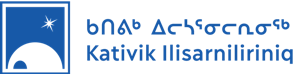 Mesurer les dimensions de l’outil d’échantillonnage et en déterminer le volume. Pour plus de précision, prendre les mesures intérieures. 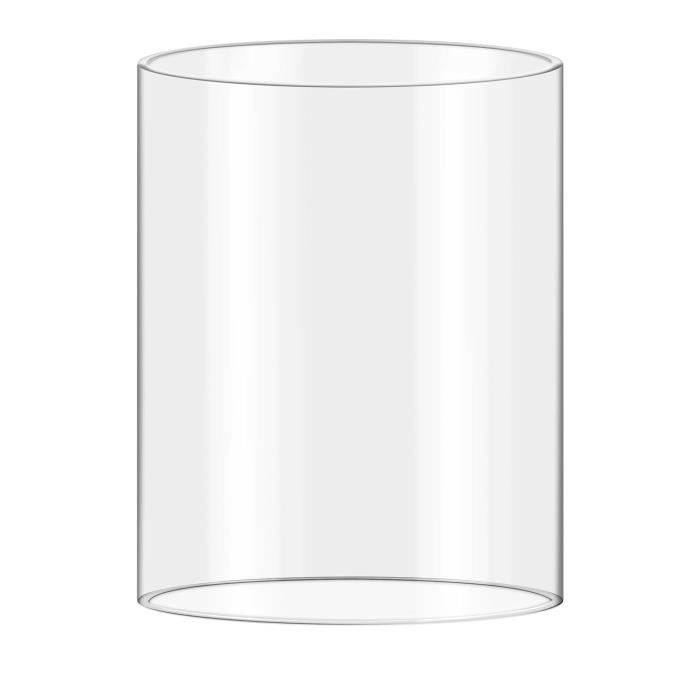 	Diamètre:_________ cm.	Rayon: (Diamètre ÷ 2) = _________ cm.	Hauteur:_________ cm.	Volume: (πr2 x h) = _________ cm3.	Le volume intérieur de l’outil d’échantillonnage est ____________ cm3.Peser l’outil d’échantillonnage vide et noter le poids.	Le poids de l’instrument vide est ____________ g.Collecter un échantillon en enfonçant le cylindre dans la neige et en le retirant. Peser l’outil d’échantillonnage plein et noter le poids.	Le poids de l’instrument plein est ____________ g.Calculer le poids net de l’échantillon.	____________________	-	______________________		=	_________	Poids de l’instrument plein		Poids de l’instrument vide			Poids net Utiliser cette formule pour calculer la densité.	____________________	÷	______________________		=	_________	Poids net de l’échantillon		Volume de l’échantillon			Densité (ρ)Répéter les étapes 3 à 7 et noter les résultats dans le tableauAqilluqaqSitilluqaqPukajaqPoids de l’instrument et de l’échantillonPoids net de l’échantillonDensité de l’échantillon